График работы площадки V Регионального чемпионата «Молодые профессионалы» Ярославской области  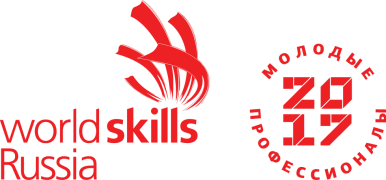 Компетенция Преподавание в младших классахДень С-1 19.11.2018День С-1 19.11.2018День С-1 19.11.2018День С-1 19.11.2018День С-1 19.11.2018День С-1 19.11.2018День С-1 19.11.2018День С-1 19.11.2018День С-1 19.11.2018День С-1 19.11.2018День С-1 19.11.2018День С-1 19.11.2018День С-1 19.11.2018День С-1 19.11.2018Время8.008.309.009.3010.0012.0012.3013.0014.0014.3017.0018.3019.00Эксперты Прибытиена площадкуРегистрация Инструктаж по ТО и ТБЗнакомство с оборудованием. Проверка площадки.Ознакомлениес конкурсной документацией.Распределение ролейЗнакомство с критериями оцениванияВнесение  30% измененийЗнакомство с критериями оцениванияВнесение  30% измененийЗнакомство с критериями оцениванияВнесение  30% измененийЦеремония открытияОбедРабота на площадкеРабота на площадкеРабота на площадкеРабота на площадкеУжинЮниорыПрибытие на площадкуРегистрация Инструктаж ТО и ТБЦеремония открытияОбедОзнакомлениес конкурсной документациейЖеребьевка рабочих мест.Знакомство и тестирование рабочих местЖеребьевка рабочих мест.Знакомство и тестирование рабочих местЖеребьевка рабочих мест.Знакомство и тестирование рабочих местУжинУчастникиПрибытие на площадкуРегистрация Инструктаж ТО и ТБЦеремония открытияОбедОзнакомлениес конкурсной документациейЖеребьевка рабочих мест.Знакомство и тестирование рабочих местЖеребьевка рабочих мест.Знакомство и тестирование рабочих местЖеребьевка рабочих мест.Знакомство и тестирование рабочих местУжинДень С1 20.11.2018День С1 20.11.2018День С1 20.11.2018День С1 20.11.2018День С1 20.11.2018День С1 20.11.2018День С1 20.11.2018День С1 20.11.2018День С1 20.11.2018День С1 20.11.2018День С1 20.11.2018День С1 20.11.2018День С1 20.11.2018День С1 20.11.2018День С1 20.11.2018День С1 20.11.2018День С1 20.11.2018День С1 20.11.2018Время7.308.008.158.309.0010.3011.3011.4512.0012.3014.3014.4517.1518.4519.0019.1521.00ЮниорыПрибытиена площадкуБрифингИнструктаж по ТО и ТБЖеребьевка  перед КЗВыполнение заданий по модулю 2Подготовка и проведение обучающегоинтерактива.Выполнение заданий по модулю 2Подготовка и проведение обучающегоинтерактива.Выполнение заданий по модулю 2Подготовка и проведение обучающегоинтерактива.Демонстрация задания модуля 2ОбедБрифингУчастникиПрибытиена площадкуБрифингИнструктаж по ТО и ТБЖеребьевка  перед КЗВыполнение заданий по модулю 2 (1)Подготовка и проведение фрагмента (этап открытия нового знания) в начальных классах по одному из учебных предметов.Выполнение заданий по модулю 2 (1)Подготовка и проведение фрагмента (этап открытия нового знания) в начальных классах по одному из учебных предметов.Выполнение заданий по модулю 2 (1)Подготовка и проведение фрагмента (этап открытия нового знания) в начальных классах по одному из учебных предметов.Выполнение заданий по модулю 2 (1)Подготовка и проведение фрагмента (этап открытия нового знания) в начальных классах по одному из учебных предметов.ОбедОбедДемонстрация задания модуля 2 (1)Демонстрация задания модуля 2 (1)Жере-бьевка перед КЗВыполнение заданий по модулю 4Подготовка и размещение материала для персонального сайта учителя.Демонстрация задания модуля 4БрифингУжинЭкспертыПрибытиена площадкуБрифингИнструктаж по ТО и ТБЖеребьевка  перед КЗРабота на площадкеРабота на площадкеРабота на площадкеОцениваниеОбедОбедОцениваниеОцениваниеРабота на площадкеРабота на площадкеОцениваниеБрифингУжинСбор экспертовДень С2 21.11.2018День С2 21.11.2018День С2 21.11.2018День С2 21.11.2018День С2 21.11.2018День С2 21.11.2018День С2 21.11.2018День С2 21.11.2018День С2 21.11.2018День С2 21.11.2018День С2 21.11.2018День С2 21.11.2018День С2 21.11.2018День С2 21.11.2018День С2 21.11.2018День С2 21.11.2018День С2 21.11.2018Время7.308.008.158.3011.0012.3012.5013.0014.0014.1514.1516.0018.0018.1518.3021.00ЮниорыПрибытиена площадкуБрифингИнструктаж по ТО и ТБЖеребьевка раб. Мест и перед КЗВыполнение заданий по модулю 3Поиск информации по заданной теме, аналитическая обработка и представление ее в различных форматах на электронном ресурсеВыполнение заданий по модулю 3Поиск информации по заданной теме, аналитическая обработка и представление ее в различных форматах на электронном ресурсеВыполнение заданий по модулю 3Поиск информации по заданной теме, аналитическая обработка и представление ее в различных форматах на электронном ресурсеОбедОбедДемонстрация задания модуля 3БрифингБрифингУчастникиПрибытиена площадкуБрифингИнструктаж по ТО и ТБЖеребьевка раб. Мест и перед КЗВыполнение заданий по модулю 1Подготовка и проведение виртуальной экскурсии.Выполнение заданий по модулю 1Подготовка и проведение виртуальной экскурсии.Демонстрация задания модуля 1 ОбедЖеребьевка раб. Мест и перед КЗВыполнение заданийпо модулю 3Подготовка и проведение обучающего интерактива по решению ситуативной педагогической задачи.Выполнение заданийпо модулю 3Подготовка и проведение обучающего интерактива по решению ситуативной педагогической задачи.Выполнение заданийпо модулю 3Подготовка и проведение обучающего интерактива по решению ситуативной педагогической задачи.Выполнение заданийпо модулю 3Подготовка и проведение обучающего интерактива по решению ситуативной педагогической задачи.Демонстрация задания модуля 3БрифингУжинЭкспертыПрибытиена площадкуБрифингИнструктаж по ТО и ТБЖеребьевка раб. Мест и перед КЗРабота на площадкеРабота на площадкеОцениваниеОбедОцениваниеОцениваниеРабота на площадкеРабота на площадкеОцениваниеБрифингУжинСбор экспертовДень С3 22.11.2018День С3 22.11.2018День С3 22.11.2018День С3 22.11.2018День С3 22.11.2018День С3 22.11.2018День С3 22.11.2018День С3 22.11.2018День С3 22.11.2018День С3 22.11.2018День С3 22.11.2018День С3 22.11.2018День С3 22.11.2018День С3 22.11.2018День С3 22.11.2018День С3 22.11.2018День С3 22.11.2018День С3 22.11.2018День С3 22.11.2018Время7.308.008.158.3010.3011.0011.1511.3012.0013.1513.1513.3014.3015.0017.0017.1517.3019.00ЮниорыПрибытиена площадкуБрифингИнструктаж по ТО и ТБЖеребьевка раб. мест и перед КЗВыполнение заданий по модулю 1Подготовка и проведение воспитательного мероприятия с использованием интерактивного оборудования.Выполнение заданий по модулю 1Подготовка и проведение воспитательного мероприятия с использованием интерактивного оборудования.Выполнение заданий по модулю 1Подготовка и проведение воспитательного мероприятия с использованием интерактивного оборудования.Выполнение заданий по модулю 1Подготовка и проведение воспитательного мероприятия с использованием интерактивного оборудования.ОбедДемонстрация задания модуля 1Демонстрация задания модуля 1Демонстрация задания модуля 1БрифингУчастникиПрибытие на площадкуБрифингИнструктаж по ТО и ТБЖеребьевка раб. мест и перед КЗВыполнение задания по модулю 2 (2)Разработка и проведение внеурочного занятия c использованием интерактивного оборудования.Выполнение задания по модулю 2 (2)Разработка и проведение внеурочного занятия c использованием интерактивного оборудования.Выполнение задания по модулю 2 (2)Разработка и проведение внеурочного занятия c использованием интерактивного оборудования.Выполнение задания по модулю 2 (2)Разработка и проведение внеурочного занятия c использованием интерактивного оборудования.Выполнение задания по модулю 2 (2)Разработка и проведение внеурочного занятия c использованием интерактивного оборудования.Выполнение задания по модулю 2 (2)Разработка и проведение внеурочного занятия c использованием интерактивного оборудования.ОбедДемонстрация задания модуля 2 (2)БрифингУжинСбор экспертов ЭкспертыПрибытиена площадкуБрифингРабота на площадкеРабота на площадкеРабота на площадкеБрифингОбедОцениваниеОцениваниеРабота на площадкеРабота на площадкеРабота на площадкеРабота на площадкеОцениваниеБрифингУжинСбор экспертов 